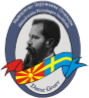 Македонско здружение Даме Груев СтокхолмMakedonska föreningen Dame Gruev StockholmKallelse till ÅrsmöteNär:  söndag 07-03-2021 18:00-19:00Var:  OnlineMötets Dagordning1. Föreningsstämmans öppnande2. Val av ordförande, sekreterare och två protokolljusterare 3. Godkännande av dagordningen 4. Diskussion efter rapporterna:a) Verksamhetsberättelseb) Ekonomisk redovisningc) Revisionsberättelsed) Verksamhetsplaneringen5.  Fastställande av medlemsavgifter6. Övriga frågor 15. Föreningsstämmans avslutandeVarmt Välkomna! Styrelsen